Build A Kit  (source: Ready.gov)After an emergency, you may need to survive on your own for days or even a week. Being prepared means having your own food, water and other supplies to last for 5 days to 2 weeks. A disaster supplies kit is a collection of basic items your household may need in the event of an emergency.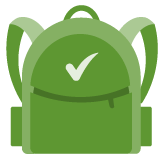 Make sure your emergency kit is stocked with the items on the checklist below. Download a printable version to take with you to the store. Once you take a look at the basic items consider what unique needs your family might have, such as supplies for pets or seniors.Basic Disaster Supplies KitTo assemble your kit store items in airtight plastic bags and put your entire disaster supplies kit in one or two easy-to-carry containers such as plastic bins or a duffel bag.A basic emergency supply kit could include the following recommended items:Water (one gallon per person per day, for drinking and sanitation)Food (at least a 5 day to 2-week supply of non-perishable food)Emergency contact list and phone numbersBattery-powered or hand crank radio and a NOAA Weather Radio with tone alertFlashlightFirst aid kitExtra batteriesFire Extinguisher (small canister, ABC-type)Work GlovesWhistle (to signal for help)Dust mask (to help filter contaminated air)Plastic sheeting and duct tape (to shelter in place)Moist towelettes, garbage bags, plastic ties and small bucket (for personal sanitation)Wrench or pliers (to turn off utilities), shovel and other toolsManual can opener (for food) and eating utensils Household liquid beach (sanitation and water purification)Local paper mapsCell phone with chargers and a backup batterySmall cooking stove and cooking fuel (as necessary in case of electrical outage)Personal hygiene supplies (soap, hand sanitizer, towels, shampoo, comb/brush, deodorants, sunscreen, razor/shaving cream, lip balm, insect repellent, feminine supplies, and toilet paper)Additional Emergency SuppliesConsider adding the following items to your emergency supply kit based on your individual needs:Masks (for everyone ages 2 and above), soap, hand sanitizer, disinfecting wipes to disinfect surfaces  (CDC recommendation for epidemic or pandemic)Prescription medicationsNon-prescription medications such as pain relievers, anti-diarrhea medication, antacids, or laxativesPrescription eyeglasses and contact lens solutionInfant formula, bottles, diapers, wipes and diaper rash creamPet food and extra water for your petCash or traveler's checksExtra house and car keysImportant family documents such as copies of insurance policies, identification and bank account records, immunization records -  saved electronically or in a waterproof, portable containerSleeping bag or warm blanket for each personComplete change of clothing appropriate for your climate and sturdy shoesSunglasses, hat and rain gearTub tent or other outdoor shelterMatches in a waterproof container, compass, all purpose knife and camp cupMess kits, paper cups, plates, paper towels and plastic utensilsSeasonings, aluminum foil, plastic wrap, and resealable plastic bagsEmergency Preparedness manualPaper and pencilBooks, games, puzzles or other activities for children (if you include electronic devices, you must have a way to recharge them)Maintaining Your KitAfter assembling your kit remember to maintain it so it’s ready when needed:Keep canned food in a cool, dry place.Store boxed food in tightly closed plastic or metal containers.Replace expired items as needed.Re-think your needs every year and update your kit as your family’s needs change.Kit Storage LocationsSince you do not know where you will be when an emergency occurs, prepare supplies for home, work and cars.Home: Keep this kit in a designated place and have it ready in case you have to leave your home quickly. Make sure all family members know where the kit is kept.Work: Be prepared to shelter at work for at least 24 hours. Your work kit should include food, water and other necessities like medicines, as well as comfortable walking shoes, stored in a “grab and go” case.Car: In case you are stranded, keep a kit of emergency supplies in your car.----------------------------------------------------------------------------------------------------------------------------------------------------------------------------------------------------------FoodFollowing a disaster there may be power outages that could last for several days. Stock canned foods, dry mixes and other staples that do not require refrigeration, cooking, water, or special preparation. Be sure to include a manual can opener and eating utensils.Suggested Emergency Food SuppliesConsider the following things when putting together your emergency food supplies:Store at least five days to two weeks supply of non-perishable food.Choose foods your family will eat.Remember any special dietary needs.We suggest the following items when selecting emergency food supplies. You may already have many of these on hand. Download the Recommended Supplies List (PDF).Ready-to-eat canned meats, fruits, vegetables, and a can openerProtein or fruit barsDry cereal or granolaPeanut butterDried fruitCanned juicesNon-perishable pasteurized milkHigh-energy foodsFood for infantsComfort/stress foodsFood Safety and SanitationWithout electricity or a cold source, food stored in refrigerators and freezers can become unsafe. Bacteria in food grow rapidly at temperatures between 40 and 140 degrees Fahrenheit and if these foods are consumed you can become very sick. Thawed food usually can be eaten if it is still “refrigerator cold.” It can be re-frozen if it still contains ice crystals. Remember “When in doubt, throw it out.”Do:Keep food in covered containers.Keep cooking and eating utensils clean.Throw away any food that has come into contact with contaminated flood water.Throw away any food that has been at room temperature for two hours or more.Throw away any food that has an unusual odor, color, or texture.Use ready-to-feed formula. If you must mix infant formula, use bottled water or boiled water as a last resort.Don’t:Eat foods from cans that are swollen, dented, or corroded, even though the product may look safe to eat.Eat any food that looks or smells abnormal, even if the can looks normal.Let garbage accumulate inside, both for fire and sanitation reasons.CookingAlternative cooking sources can be used in times of emergency including candle warmers, chafing dishes, fondue pots or a fireplace. Charcoal grills and camp stoves are for outdoor use only. Commercially canned food may be eaten out of the can without warming.To heat food in a can: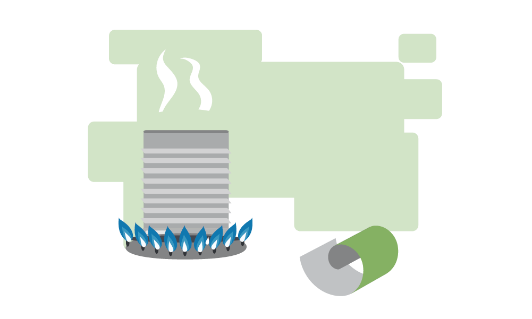 Remove the label.Thoroughly wash and disinfect the can. (Use a diluted solution of one part bleach to 10 parts water.)Open the can before heating.Managing Food without PowerKeep the refrigerator and freezer doors closed as much as possible.The refrigerator will keep food cold for about four hours if it is unopened.Refrigerated or frozen foods should be kept at 40 degrees Fahrenheit or below for proper food storage.Use a refrigerator thermometer to check temperature.Refrigerated food should be safe as long as the power was out for no more than four hours.Discard any perishable food such as meat, poultry, fish, eggs, or leftovers that have been above 40 degrees Fahrenheit for two hours or more.Using Dry Ice:Know where you can get dry ice prior to a power outage.Twenty-five pounds of dry ice will keep a 10 cubic foot freezer below freezing for three to four days.If you use dry ice to keep your food cold, make sure it does not come in direct contact with the food.Use care when handling dry ice. Wear dry, heavy gloves to avoid injury.For more information about food safety during an emergency visit FoodSafety.gov.----------------------------------------------------------------------------------------------------------------------------------------------------------------------------------------------------------WaterFollowing a disaster clean drinking water may not be available. Your regular water source could be cut-off or compromised through contamination. Prepare yourself by building a supply of water that will meet your family’s needs during an emergency. View the recommended emergency supplies list (PDF).Determining Water NeedsStore at least one gallon of water per person per day for five days to two weeks, for drinking and sanitation. A normally active person needs about three quarters of a gallon of fluid daily, from water and other beverages. However, individual needs vary depending on age, health, physical condition, activity, diet, and climate.Take the following into account:Children, nursing mothers and sick people may need more water.A medical emergency might require additional water.If you live in a warm weather climate more water may be necessary. In very hot temperatures, water needs can double.Water TipsNever ration drinking water unless ordered to do so by authorities. Drink the amount you need today and try to find more for tomorrow. Minimize the amount of water your body needs by reducing activity and staying cool.Drink water that you know is not contaminated first. If necessary, suspicious water, such as cloudy water from regular faucets or water from streams or ponds, can be used after it has been treated. If water treatment is not possible put off drinking suspicious water as long as possible but do not become dehydrated.Do not drink carbonated or caffeinated beverages instead of drinking water. Caffeinated drinks and alcohol dehydrate the body which increases the need for drinking water.Water StorageBuy commercially bottled water and store it in the sealed original container in cool, dark place.If you must prepare your own containers of water, purchase food-grade water storage containers. Before filling with chlorinated water, thoroughly clean the containers with dishwashing soap and sanitize the bottles by cleaning with a solution of one teaspoon of non-scented liquid household chlorine bleach to a quart of water. Water that has not been commercially bottled should be replaced every six months.Water TreatmentIf you have used all of your stored water and there are no other reliable clean water sources, it may become necessary to treat suspicious water. Treat all water of uncertain quality before using it for drinking, food washing or preparation, washing dishes, brushing teeth, or making ice. In addition to having a bad odor and taste, contaminated water can contain microorganisms (germs) that cause diseases such as dysentery, cholera, typhoid, and hepatitis.There are many ways to treat water. Often the best solution is a combination of methods. Before treating, let any suspended particles settle to the bottom or strain them through coffee filters or layers of clean cloth.BoilingBoiling is the safest method of treating water. In a large pot or kettle, bring water to a rolling boil for one full minute, keeping in mind that some water will evaporate. Let the water cool before drinking.Boiled water will taste better if you put oxygen back into it by pouring the water back and forth between two clean containers. This also will improve the taste of stored water.ChlorinationYou can use household liquid bleach to kill microorganisms. Use only regular household liquid bleach that contains 5.25 to 6.0 percent sodium hypochlorite. Do not use scented bleaches, color safe bleaches or bleaches with added cleaners.Add 1/8 teaspoon of bleach per gallon of water, stir and let stand for 30 minutes. The water should have a slight bleach odor. If it doesn’t, then repeat the dosage and let stand another 15 minutes. If it still does not smell of chlorine, discard it and find another source of water.Other chemicals, such as iodine or water treatment products sold in camping or surplus stores that do not contain 5.25 or 6.0 percent sodium hypochlorite as the only active ingredient are not recommended and should not be used.DistillationWhile boiling and chlorination will kill most microbes in water, distillation will remove microbes (germs) that resist these methods, as well as heavy metals, salts, and most other chemicals. Distillation involves boiling water and then collection of only the vapor that condenses. The condensed vapor will not include salt or most other impurities.To distill, fill a pot halfway with water. Tie a cup to the handle on the pot’s lid so that the cup will hang right-side-up when the lid is upside-down (make sure the cup is not dangling into the water) and boil the water for 20 minutes. The water that drips from the lid into the cup is distilled.----------------------------------------------------------------------------------------------------------------------------------------------------------------------------------------------------------Car SafetyPlan long trips carefully and listen to the radio or television for up-to-date weather forecasts and road conditions. In bad weather drive only if absolutely necessary.Emergency Kit for the CarIn case you are stranded, keep an emergency supply kit in your car with these automobile extras:Jumper cablesFlares or reflective triangleIce scraperCar cell phone chargerBlanketMapCat litter or sand (for better tire traction)Prepare Your Car for EmergenciesHave a mechanic check the following on your car before an emergency:Antifreeze levelsBattery and ignition systemBrakesExhaust systemFuel and air filtersHeater and defrosterLights and flashing hazard lightsOilThermostatWindshield wiper equipment and washer fluid levelCar Safety TipsKeep your gas tank full in case of evacuation or power outages. A full tank will also keep the fuel line from freezing.Install good winter tires and make sure they have enough tread, or any chains or studs required in your local area.Do not drive through flooded areas. Six inches of water can cause a vehicle to lose control or possibly stall. A foot of water will float many cars.Be aware of areas where floodwaters have receded. Roads may have weakened and could collapse under the weight of a car.If a power line falls on your car you are at risk of electrical shock. Stay inside until a trained person removes the wire.If it becomes hard to control the car, pull over, stop the car, and set the parking brake.If the emergency could affect the stability of the roadway avoid overpasses, bridges, power lines, signs, and other hazards.---------------------------------------------------------------------------------------------------------------------------------------------------------------------------------------------------FIRST AID KIT ITEMS (source:  Redcross.org and CERT/Unit 1)A well-stocked first aid kit is a handy thing to have. To be prepared for emergencies: Keep a first aid kit in your home and in your car.Carry a first aid kit with you or know where you can find one.Find out the location of first aid kits where you work.First aid kits come in many shapes and sizes. You can purchase one from a variety of sources such as the Red Cross Store and Amazon. Your local drug store may sell them. You can also make your own. Some kits are designed for specific activities, such as hiking, camping, or boating. Whether you buy a first aid kit or put one together, make sure it has all the items you may need: Include any personal items such as medications and emergency phone numbers or other items your health-care provider may suggest.Check the kit regularly.Check expiration dates and replace any used or out-of-date contents. All first aid kits should include the following: 2 absorbent compress dressings (5 x 9 inches)  25 adhesive bandages (assorted sizes)1 hypoallergenic adhesive cloth tape (10 yards x 1 inch) 5 antibiotic ointment packets (approximately 1 gram)5 antiseptic wipe packets 2 packets of aspirin (81 mg each) 1 emergency blanket1 breathing barrier (with one-way valve)1 instant cold compress2 pair of medical grade nonlatex gloves (size: large)2 hydrocortisone ointment packets (approximately 1 gram each)  3 gauze roll (roller) bandage (3 inches wide)3 roller bandage (4 inches wide)  5 sterile gauze pads (3 x 4 inches) 5 sterile gauze pads (4 x 4 inches)   Oral thermometer (non-mercury/nonglass) 3 triangular bandagesScissorsTweezersSafety pins, assorted sizesThermometerEmergency First Aid guideAspirin or non-aspirin pain relieverAntidiarrhea medicationAntacid (for stomach upset)Allergy medication and, if necessary, epinephrineLaxativeLIST OF ADDITIONAL ITEMS FOR FAMILY AND PETS:MethodsKills
MicrobesRemoves other contaminants (heavy metals, salts, and most other chemicals)BoilingYesNoChlorinationYesNoDistillationYesYes